The Letter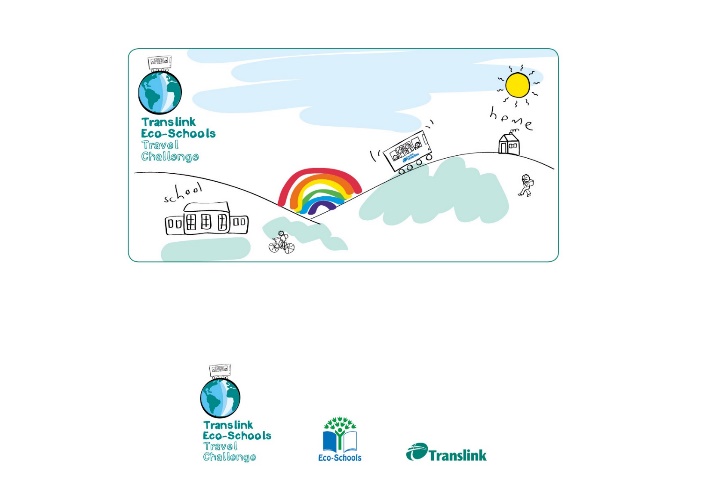 The Dog has chewed the letter. Some of the words are missing. Fill the gaps with words which make sense.The picture is missing. Draw a new picture.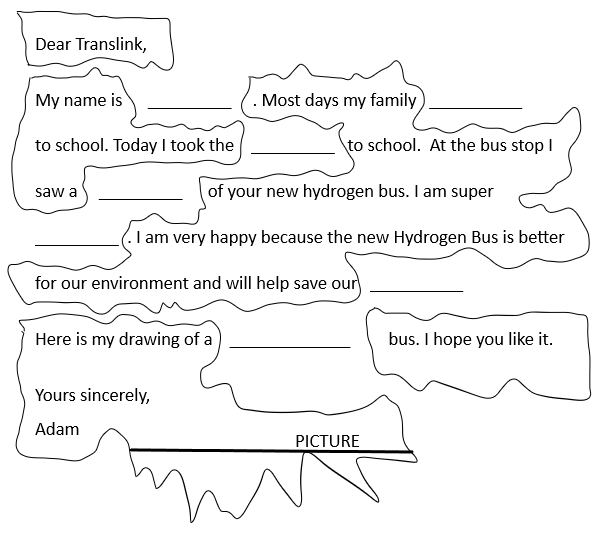 